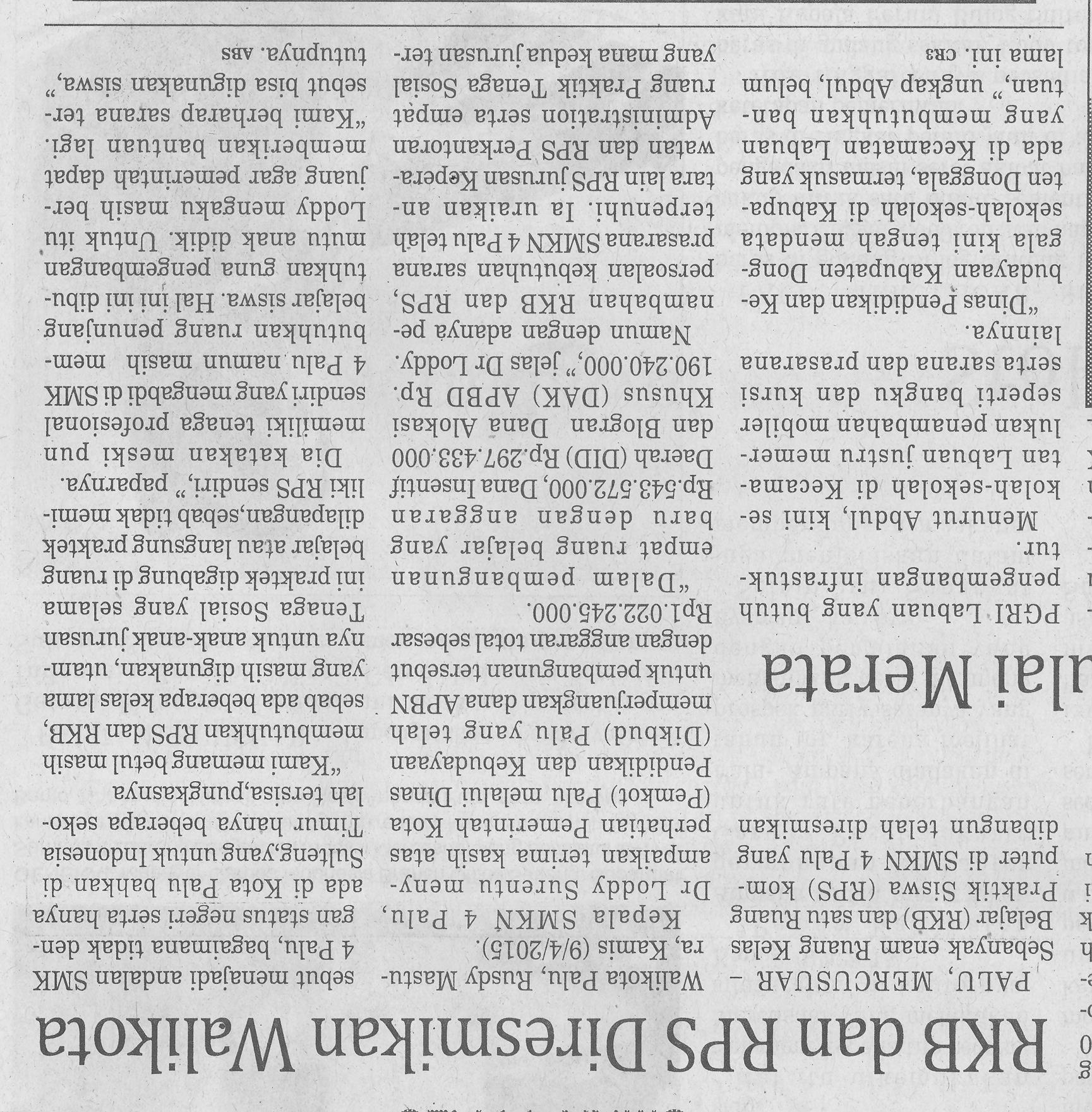 Harian    :  MercusuarKasubaudSulteng 1Hari, tanggal:Jum’at, 10 April 2015KasubaudSulteng 1Keterangan:RKB dan RPS Diresmikan WalikotaKasubaudSulteng 1Entitas:PaluKasubaudSulteng 1